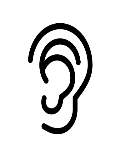 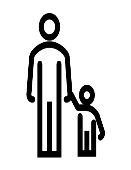 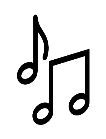 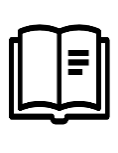 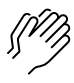 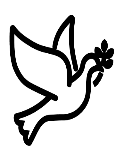 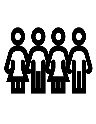 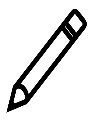 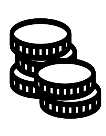 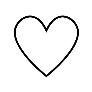 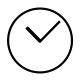 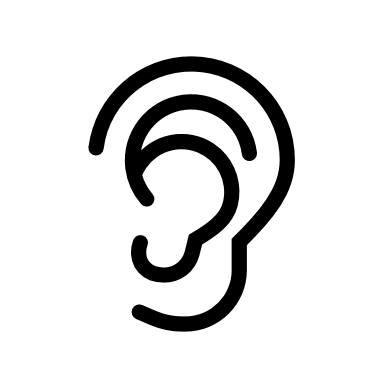 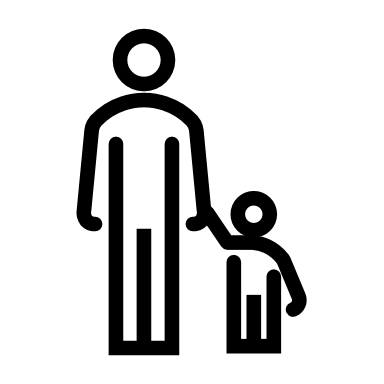 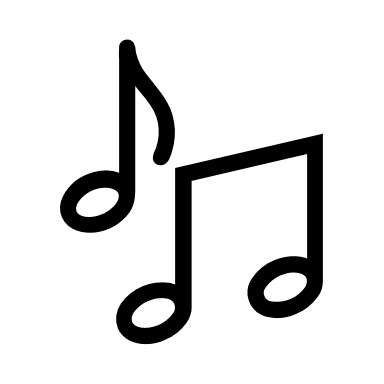 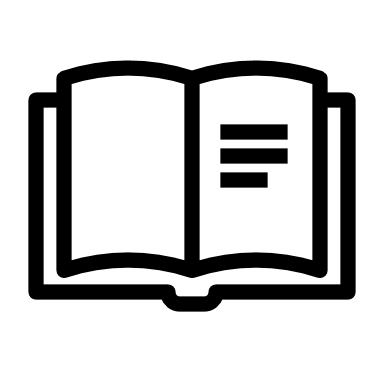 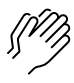 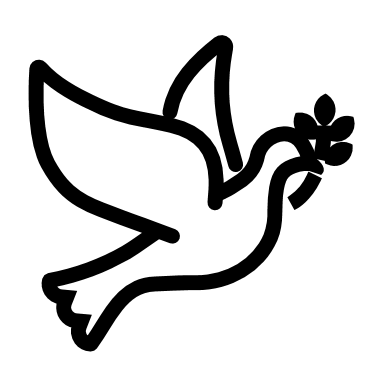 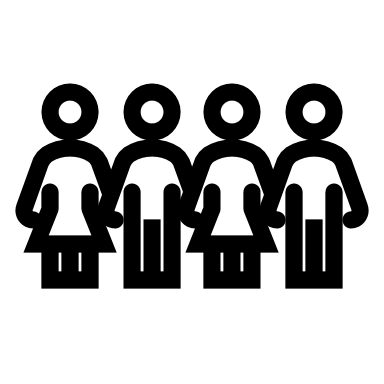 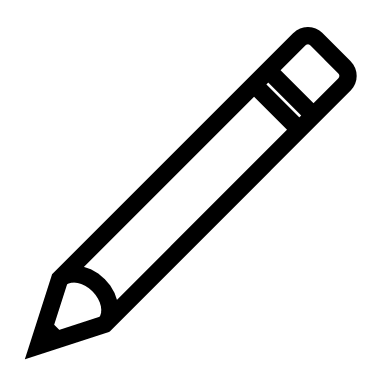 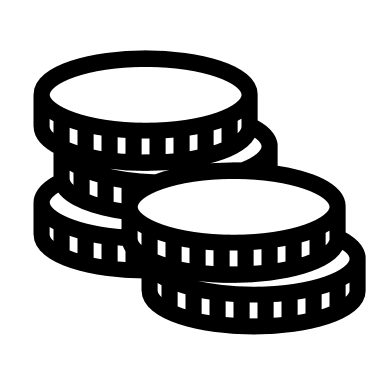 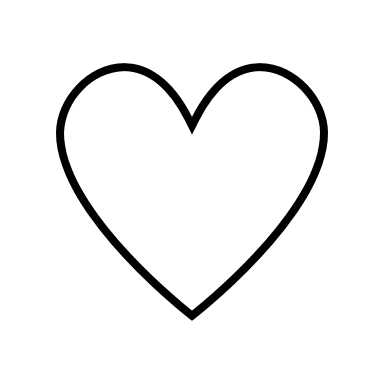 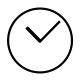 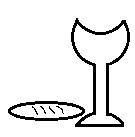 (Kids – use your worship packet and the tools listed at the end of the bulletin to do all these things.)Southminster Presbyterian Church 2nd Sunday of Christmas or 43rd Sunday of Covid19January 3, 20219:30 a.m. Find the link for the service on one of these sites:1) our Facebook page: https://www.facebook.com/SouthminsterGlenEllyn/
2) our web site: https://www.southminsterpc.org/worship-videos
3) our YouTube channel:
https://www.youtube.com/channel/UCPgWICngOvkmR1OXgCG_wiA/videosIf the video feed is interrupted during the service, we will continue to record and then post the full video on Facebook and our web site as soon as possible.   1	Gathering Music: 	So This Is Christmas 	John Lennon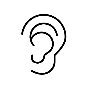  			Luke Anderson, bass   Tom Anderson, piano 	Our prayers go with Luke Anderson, who is being deployed today. 2	Welcome, Announcements, and Moment for Mission 3 	Lighting the Candles 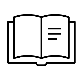 Come, Holy Spirit. May the fruit of the Spirit live in us: love, joy, peace, patience, kindness, generosity, faithfulness, gentleness, and self-control. 
Come, Holy Spirit, come. 4 	Piano Prelude: 	While Shepherds Watched Their Flocks     5	Call to Worship  	   		Leader:	Behold, God makes all things new.	People:	Sing to the Lord a new song;	Leader:	Sing to the Lord, bless God’s name.	People:	Share God’s love from day to day. 6	Hymn 152:   	What Star Is This with Beams So Bright  (verse 4)	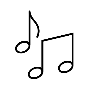 O Jesus, while the star of graceImpels us on to seek your face,Let not our slothful hearts refuseThe guidance of your light to use. 7	Prayer of Confession: 		Lord, as the New Year is born we remember and regret many things. Even so, you come near to us in Jesus Christ and invite us to a new beginning. Fill our hearts with hope and the Holy Spirit as you continue to make all things new. We pray this in the name of Jesus Christ, who is both savior and Lord. Amen.	       		(Time of silence for personal prayer and confession)    	 8	Declaration of the Grace of God/Assurance of Pardon    		Leader:	What you are longing and hoping for is nearer than you know.	People:	Jesus Christ is Emmanuel, God with us.	Leader:	People of God, believe the promise. Believe the good news. Rejoice!	People:	In Jesus Christ we are forgiven and made new. 9	Response 150:  	As with Gladness Men of Old  (verse 4)        Holy Jesus, every day keep us in the narrow way;And when earthly things are past, bring our ransomed souls at lastWhere they need no star to guide; where no clouds thy glory hide.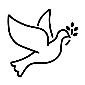 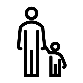 10	The Passing of the Peace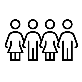 11	Word with Children: 		Christine Olfelt12	Prayer for Illumination     13     Scripture Lesson: Luke 2:40-45 	                                  Luke 2:46-52  14    Sermon:	“At Home with Jesus”   	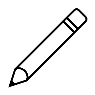 Children, as you listen to the sermon, you may want to choose an activity 
from the children’s packet that will help you think about what you hear in the sermon.15	Saying What We Believe/Affirmation of Faith  (unison)	  			The Apostles’ Creed [Ecumenical]I believe in God, the Father almighty, creator of heaven and earth.I believe in Jesus Christ, God’s only Son, our Lord, who was conceived by the Holy Spirit, born of the Virgin Mary, suffered under Pontius Pilate, was crucified, died, and was buried; he descended to the dead. On the third day he rose again; he ascended into heaven, he is seated at the right hand of the Father, and he will come to judge the living and the dead.I believe in the Holy Spirit, the holy catholic Church, the communion of saints, the forgiveness of sins, the resurrection of the body, and the life everlasting. Amen.16	Hymn: 	Amen, Amen   		Nelsie JohnsonAmen, amen, amen, amen, amen.See the little baby (Amen) Lying in a manger (Amen)On Christmas morning.Amen, amen, amen.See him at the temple (Amen)Talking to the elders (Amen)How they marveled at his wisdom.Amen, amen, amen.Al-le-lu-ia! (Amen)Jesus is my savior (Amen)And he lives forever.Amen, amen, amen.Offering of Ourselves and Our Gifts17	Offertory:  	Sweet Little Jesus Boy 	Robert MacGimsey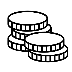 18	Response 151:  	We Three Kings (verse 5)       Glorious now behold him arise, King and God and Sacrifice:Alleluia! Alleluia! Sounds through earth and skies.O-o star of wonder, star of night,Star with royal beauty bright,Westward leading, still proceeding,Guide us to thy perfect light! 19	Prayer of Dedication	Service of the Lord’s Supper              20	Invitation 	[We extend an invitation to the Lord’s Supper to all who have been baptized. You do 
 	not need to be a member of this congregation or a Presbyterian to share in this meal. 
	We remember that access to the Table is not a right conferred upon the worthy, but a 
 	privilege given to believers who come in faith, repentance, and love.]21 	Great Prayer of Thanksgiving  	Leader:	The Lord be with you.	People:	And also with you.	Leader:	Lift up your hearts.	People:	We lift them to the Lord.	Leader:	Let us give thanks to the Lord our God. 	People:	It is right to give our thanks and praise.22	    The minister gives thanks…23	The congregation responds by reading together:         Holy, holy, holy Lord, God of power and might,Heav’n and earth are full of your glory.Hosanna in the highest, hosanna in the highest.Blest is he who comes in the name of the Lord.Hosanna in the highest, hosanna in the highest.24	The minister continues the Thanksgiving…	Dying you destroyed our death,	Rising you restored our life.	Lord Jesus, come in glory.The minister continues with Intercessions for the Church and the World
and Prayers of the People…	Leader:	Lord, in your mercy,	People:	hear our prayers.	Our Lord’s PrayerOur Father who art in heaven, hallowed be thy name. Thy kingdom come, thy will be done, on earth as it is in heaven. Give us this day our daily bread; and forgive us our debts, as we forgive our debtors; and lead us not into temptation, but deliver us from evil. For thine is the kingdom and the power and the glory, forever. Amen.Children, draw or write something you would like to say to God in prayer this morning. 
If you want to share it with the church, you may also leave a message 
on the church phone line.	Words of Institution 	Communion25	Communion Music: Born in the Night, Mary’s Child  	(Hymnal 158)26	Prayer after Communion27	Hymn 147: 	The First Nowell  (verse 6)	Then let us all with one accordSing praises to our heavenly Lord,That hath made heaven and earth of nought,And with his blood our life hath bought.Nowell, Nowell, Nowell, Nowell,Born is the King of Israel.28	Charge and Benediction   	Leader:	Now go and serve the Lord,	All:	For we are blessed to be a blessing! Alleluia! Amen!29	Postlude: 	Jesus, Jesus, O What a Wonderful Child 	(Hymnal 126)Participants and Technical CrewRev. Wendy BodenLiturgists: Christine Olfelt, Blair Nelson  Musicians: Cindy Trowbridge, Tom Anderson, Luke Anderson, Paul Jeziorski, David KozichVirtual choir: Lynn Ferino, Elise Henkels, Linda Wolf Jeziorski, Paul Jeziorski, Victor King, Caroline LindeTech support: Ron Birchall, David Kozich, Chris Kozich, Blair Nelson  The flowers today are from Lynn Ferino in memory of her mother, Jerrie.Good Morning to our Children:To complete all the activities in this worship folder you will need:ears to heara mouth to sing  hands to foldeyes to read a brain to think  a worship kit including:something to color with – crayons, markers or colored pencilssomething to write with, like a pen or pencilsomething to write on, like a table or a clipboardscissors and tape  If you would like a worship kit for your child, please contact Christine@southminsterpc.org and one will come to you!A Guide to Our Worship SymbolsQuotations are taken from OUR ORDER OF WORSHIP by Teresa Lockhart Stricklen, Associate for Worship, Presbyterian Church (USA), found at https://www.pcusa.org/site_media/media/uploads/theologyandworship/pdfs/order_of_worship_brochure_dec_2008.pdf. Edited.We listenWe pass the peaceWe read alongWe give our offering of time, talent and treasureWe standWe sing if we are at homeWe prayWe respondWe participate
 in the Word 
with ChildrenWe take com-munion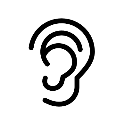 We listen: “Basically, the sermon is God’s dynamic, eternal Word spoken to us in such a way that we might hear what God has to say to us and be encouraged to follow the Lord 
in faith.  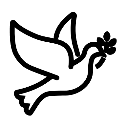 We pass the peace: “…We greet one another with the peace of Christ as common forgiven sinners. As we are forgiven, so we forgive. This is also a good time to reconcile with those family members who drove us crazy trying to get to church on time, church members with whom we have tensions, or people we're not so happy to see.”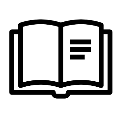 We read along: “God’s Word comes to us in many ways—through scripture, special music, sermons. Listen for God's eternal Word addressing you with good news about the Lord’s love for you and all people.”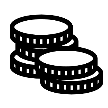 We give our offering of time, talent, and treasure: “This is the time when we give ourselves, all that we are, and all that we have, to God’s service. As a symbol of what is of value to us, we make an offering… to promote the gospel.”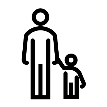 We stand: “We stand as a way of saying, “This is where I stand,” and as a way of standing in continuity with the people of God of ages past…”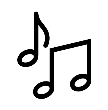 We sing: “…We sing praise with hearts and minds (even if that's a little out of tune), just enjoying God for who God is. As we open up the pathways of breath to sing praise, we make space for the Spirit breath to fill us.” Even if we simply listen and read the words, we are praising God.We pray: The first thing we do is pray—for our world, the church, other people, and ourselves. The prayer is our prayer as a church. One person may pray for us, but we are all praying together as one in our hearts, continuing Christ’s ministry of prayer for the world.”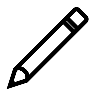 We respond: Responding by writing or drawing helps us remember what we are hearing and is a chance to express our beliefs.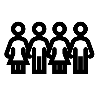 We participate in the Word with Children: It is called the Word WITH Children because the whole church is invited to listen with the fresh, faith-filled ears of children to the proclaimed message.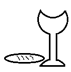 We share communion. The Lord’s Supper not only nourishes, it also teaches, and we learn about communion by participating in it. Even very young children can sense that the Lord’s Supper is a special meal to be received with respect, and they can share a deep sense of belonging to the forgiving, accepting, loving community of the church. Parents or guardians may decide when their children have reached this point and are ready to celebrate communion.